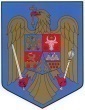 PRIMĂRIA COMUNEI CHISELETJUDETUL CALARASICod 917030 – Localitatea Chiselet; Telefon 0242/521025; Fax 0242/521023e-mail : primariachiselet@yahoo.com                                                                                                                                                                                                                      H O T A R A R E Privind mandatarea reprezentantului de drept a domnului PENU MIHAIL, primarul comunei Chiselet, judetul Calarasi, in vederea exercitarii atributiilor in Adunarea Generala din cadrul ADI Ecomanagement SalubrisConsiliul Local al comunei Chiselet, judetul Calarasi intrunit in sedinta de lucru ordinara publica astazi 21.12.2021 la care au participat un numar de 13 consilieri din totalul de 13 consilieri in functie;Avand in vedere :Adresa Asociatiei de Dezvoltare Intercomunitara, inregistrata cu nr. 1764 din 03.11.2021;Proiectul de hotarare inregistrat cu nr. 4125 din 18.11.2021, intocmit de domnul Penu Mihail, primarul comunei Chiselet, judetul Calarasi;Referatul de aprobare inregistrat cu nr.4126 din 18.11.2021, intocmit de domnul Penu Mihail, primarul comunei Chiselet, judetul Calarasi;Legea 51/2006 serviciilor comunitare de utilitati publice prevede la art.10, alin.5, pct.1;Avizul Favorabil al comisiei de specialitate inregisttrat cu nr.4350 din 10.12.2021;Prevederile art.91 si 132 din O.U.G. nr. 57/2019 privind Codul Administrativ;Prevederile art.129 alin.(4) lit.b) din O.U.G. nr. 57/2019 privind Codul Administrativ;Prevederile art.155 slin.(1), lit.d), coroborat cu art.(5) lit. e), art. 196 alin.(1) lit.b), din O.U.G. nr. 57/2019 privind Codul Administrativ;                                                      H O T A R A S T E :Art.1. Se aproba mandatarea reprezentantului de drept domnul PENU MIHAIL, primarul comunei Chiselet, judetul Calarasi, in vederea exercitarii in Adunarea Generala din cadrul ADI Ecomanagement Salubris;Art.2. Se mandateaza reprezentantul de drept sa aprobe modificarile aduse statutului si Actului Consultativ ale asociatiei in conformitate cu anexa prezenta.Art.3. Reprezentantul de drept al comunei Chiselet, judetul Calarasi si asociatia ADI Ecomanagement Salubris vor duce la indeplinire prevederile hotarari;Art.4. Secretarul comunei Chiselet, judetul Calarasi, va comunica prevederile prezentei hotarari persoanelor si institutiilor interesate.       PRESEDINTE DE SEDINTA                                           CONTRASEMNEAZACons. NEAGU TUDOR,                                                                   Secretar,                                                                                                           Duna Sofian,Nr. 64Adoptata la ChiseletAstazi 21.12.2021Prezenta hotarare a fost adoptata cu 13 voturi pentru din 13 consilieri prezenti in functie 